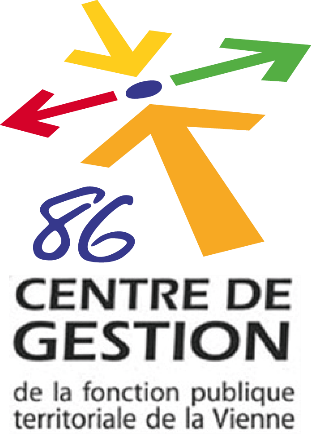 Les pictogrammes pour informer les agents sont normés tant pour la couleur que pour le dessin. Ces pictogrammes apparaissent sur beaucoup de documents de prévention, d’affiches. Ainsi, avec ces planches vous pourrez remplir vos Notices de poste pour l’utilisation de produits chimiques, réaliser des consignes de sécurité au poste de travail, etc...Les pictogrammes d’avertissement de dangerLes pictogrammes d’obligationLes pictogrammes de sécurité incendieLes pictogrammes de secoursLes pictogrammes d’interdictionLes pictogrammes de danger chimique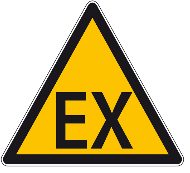 Atmosphère explosive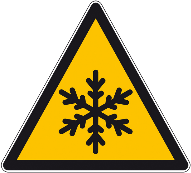 Froid, gel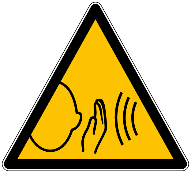 Bruit fort soudain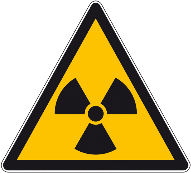 Présence de radioactivité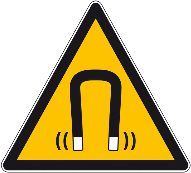 Champs magnétique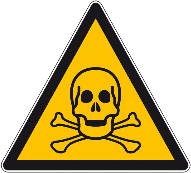 Produit toxique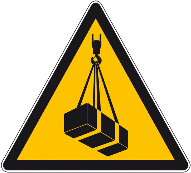 Charge suspendue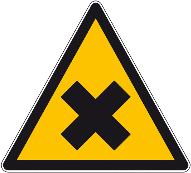 Produit nocif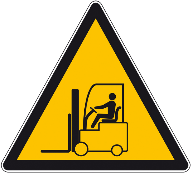 Circulation de chariot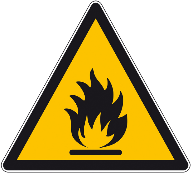 Produit inflammable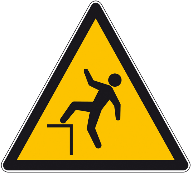 Chute de hauteur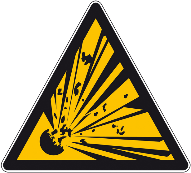 Produit explosif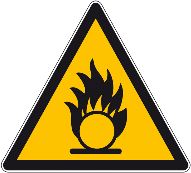 Présence de comburant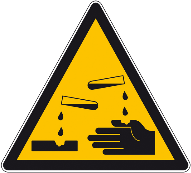 Produit corrosif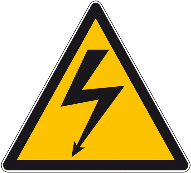 Présence d’électricité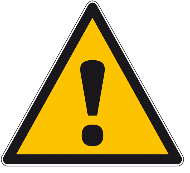 Danger général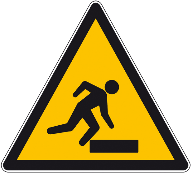 Dénivellation au sol, trébuchement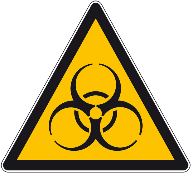 Risque biologique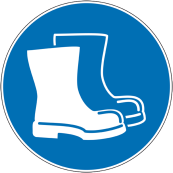 Port de chaussures de sécurité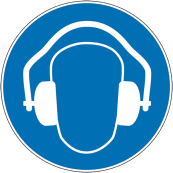 Port de protections auditives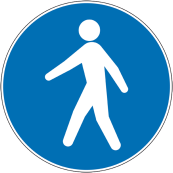 Chemin pour piétons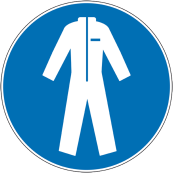 Port de vêtement de travail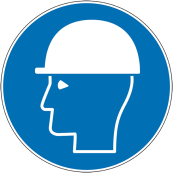 Port de casque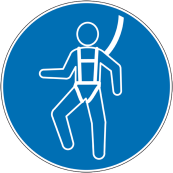 Port de protection anti-chute de hauteur 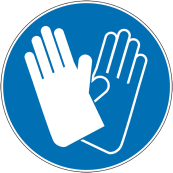 Port de gants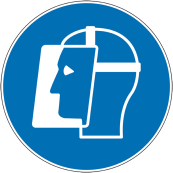 Port de visière de sécurité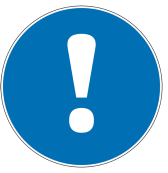 Obligation générale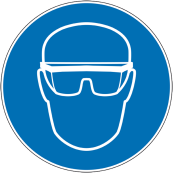 Port de lunettes de protection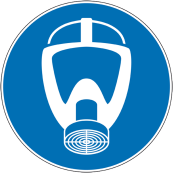 Port de protection respiratoire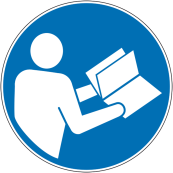 Consulter la notice d’utilisation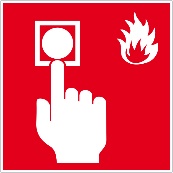 Alarme incendie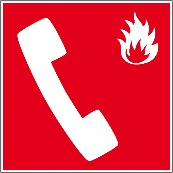 Présence de téléphone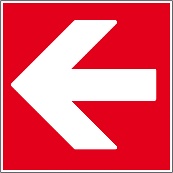 Flèche de position de matérielGauche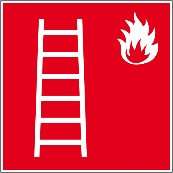 Présence d’échelle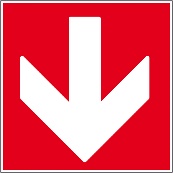 Flèche de position de matériel Bas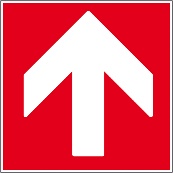 Flèche de position de matérielHaut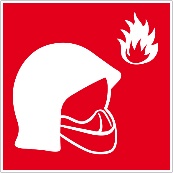 Présence d’équipement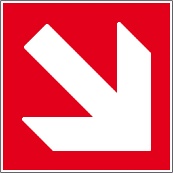 Flèche de position de matérielBas droite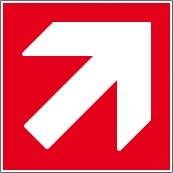 Flèche de position de matérielHaut droite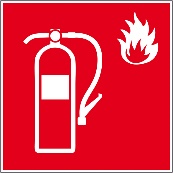 Présence d’extincteur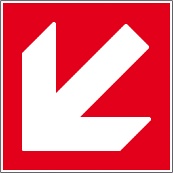 Flèche de position de matérielBas gauche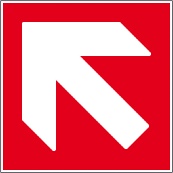 Flèche de position de matérielHaut gauche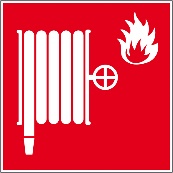 Présence de RIA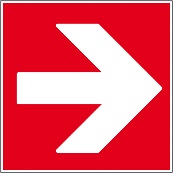 Flèche de position de matérielDroite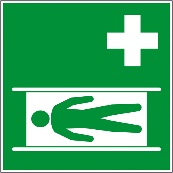 Localisation de la civière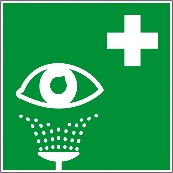 Présence de rince œil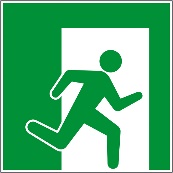 Sortie de secours vers la droite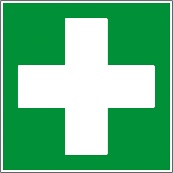 Localisation de la trousse de secours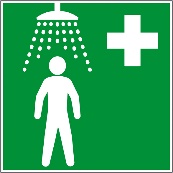 Présence de douche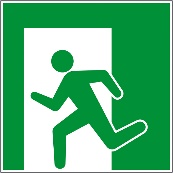 Sortie de secours vers la gauche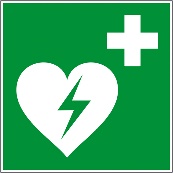 Localisation du défibrillateur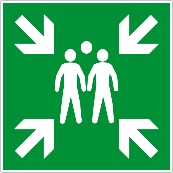 Point de rassemblement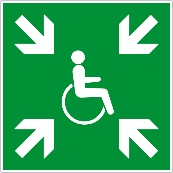 Point de rassemblement pour personne à mobilité réduite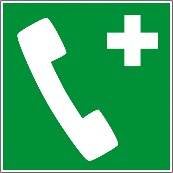 Présence de téléphone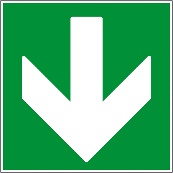 Indication de sortie à l’étage inférieur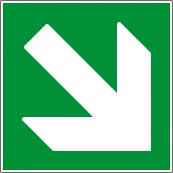 Indication de sortie à l’étage inférieur à droite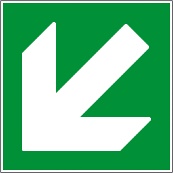 Indication de sortie à l’étage inférieur à gauche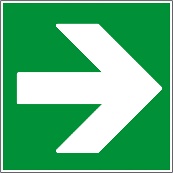 Indication de sortie vers la droite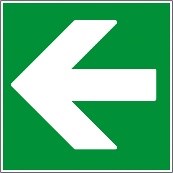 Indication de sortie vers la gauche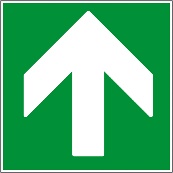 Indication de sortie à l’étage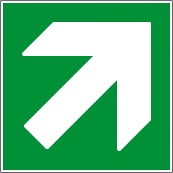 Indication de sortie à l’étage à droite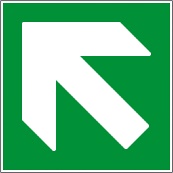 Indication de sortie à l’étage à gauche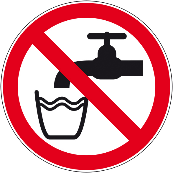 Interdit de boire et de manger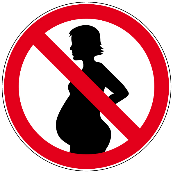 Interdit aux femmes enceintes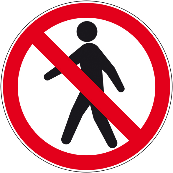 Interdit aux piétons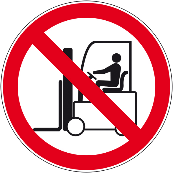 Interdit au chariot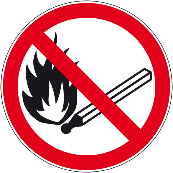 Interdit d’allumer une flamme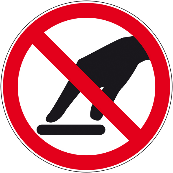 Interdit de toucher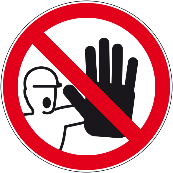 Interdit d’entrer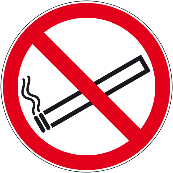 Interdit de fumer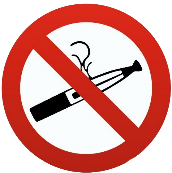 Interdit de vapoter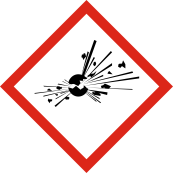 Produit explosif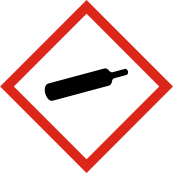 Produit sous pression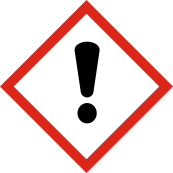 Produit dangereux pour la santé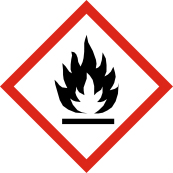 Produit inflammable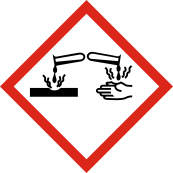 Produit corrosif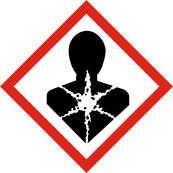 Produit nuisant gravement à la santé (CMR)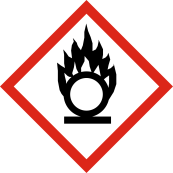 Produit comburant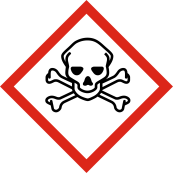 Produit mortel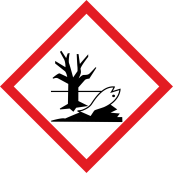 Produit dangereux pour l’environnement